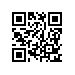 О допуске к государственной итоговой аттестации студентов образовательной программы «История художественной культуры и рынок искусства» факультета гуманитарных наук ПРИКАЗЫВАЮ:Допустить к государственной итоговой аттестации студентов 2 курса образовательной программы магистратуры «История художественной культуры и рынок искусства», направления подготовки 46.04.01 факультета гуманитарных наук, очной формы обучения, в связи с завершением освоения образовательной программы в полном объеме, согласно списку (приложение).И. о. декана факультета гуманитарных наук				         А.М. РуткевичРегистрационный номер: 2.4-02/2604-05Дата регистрации: 26.04.2018